Name _________________________________MONDAY – Computation ReviewPart I: Solve the following computation problems1)  63,210			2)  7,421 				   - 11,799                          x       3                                                                  3)  3 r2 8 5			4)  12,237   + 7, 1995) 861				6) 16 r7391		x    68Part II: Solve the following word problems7) Sophie enjoys reading.  Over the past week and a half, Sophie has read seven books with a total of 966 pages.  If all seven books have the same number of pages, how many pages were in each book? 8) Ms. Porter has 483 raffle tickets. She shared them equally with her 23 students. How many raffle tickets did each student receive?www.forrestmath.weebly.com SOL Review HW #3TUESDAY – Mean, Median, Mode, Range ReviewPart I: DefineHow do I find:Mean ________________________________________Median ______________________________________Mode ________________________________________Range _______________________________________Part II: Calculate MMMR for each data set.1)  4, 16, 16, 23, 23, 19, 7, 8, 8, 8, 8, 28, 222) 2, 15, 17, 15, 19, 17, 17, 28, 17WEDNESDAYDirections: Use the data to create a stem and leaf plot. Then choose the statements that are true about the data.Sasha collected data on the amount of time in seconds that it took the first graders in Mrs. Holmes class to tie their shoes. Her data is listed below:56, 45, 78, 98, 64, 56, 79, 80, 97, 47, 59,86, 67, 52, 41, 70, 82, 52, 40, 64, 61, 80Create a stem a leaf plot to display the data. Circle all of the statements that are true.     Stem       Leaf						 THURSDAY – Test PracticePart I: Answer the following test questions relating to MMMR.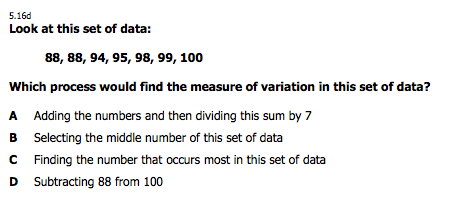 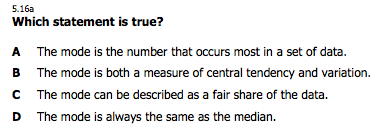 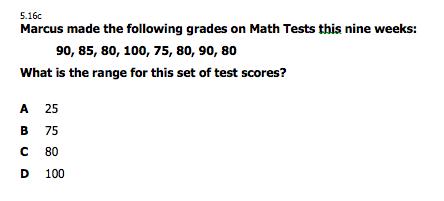 MeanMedianModeRangeMeanMedianModeRange